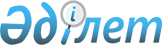 Панфилов аудандық мәслихатының "Панфилов ауданы бойынша шетелдіктер үшін туристік жарнаның мөлшерін бекіту туралы" 2023 жылғы 26 маусымдағы № 8-5-87 шешімінің күші жойылды деп тану туралыЖетісу облысы Панфилов аудандық мәслихатының 2023 жылғы 3 қарашадағы № 8-11-55 шешімі. Жетісу облысы Әділет департаментінде 2023 жылы 2 қарашада № 81-19 болып тіркелді
      "Құқықтық актілер туралы" Қазақстан Республикасы Заңының 27-бабына сәйкес, Панфилов аудандық мәслихаты ШЕШІМ ҚАБЫЛДАДЫ:
      1. Панфилов аудандық мәслихатының "Панфилов ауданы бойынша шетелдіктер үшін туристік жарнаның мөлшерін бекіту туралы" 2023 жылғы 26 маусымдағы № 8-5-87 (Нормативтік құқықтық актілерді мемлекеттік тіркеу тізілімінде № 183425 тіркелген) шешімінің күші жойылды деп танылсын.
      2. Осы шешім алғашқы ресми жарияланған күнінен кейін күнтізбелік он күн өткен соң қолданысқа енгізіледі
					© 2012. Қазақстан Республикасы Әділет министрлігінің «Қазақстан Республикасының Заңнама және құқықтық ақпарат институты» ШЖҚ РМК
				
      Панфилов аудандық мәслихатының төрағасы

Е. Шокпаров
